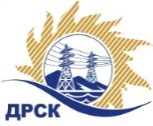 Акционерное Общество«Дальневосточная распределительная сетевая  компания»ПРОТОКОЛ № 357/УТПиР-РЗакупочной комиссии по рассмотрению заявок по открытому запросу предложений на право заключения договора: Строительство и модернизация сетей 35 кВ для обеспечения энергоснабжения потребителей Надеждинского МР (ПИР), филиал ПЭС  закупка № 1102 раздел 2.2.1.  ГКПЗ 2017ПРИСУТСТВОВАЛИ:  члены постоянно действующей Закупочной комиссии ОАО «ДРСК»  2-го уровня.ВОПРОСЫ, ВЫНОСИМЫЕ НА РАССМОТРЕНИЕ ЗАКУПОЧНОЙ КОМИССИИ: О  рассмотрении результатов оценки заявок Участников.О признании заявок соответствующими условиям Документации о закупке.О предварительной ранжировке заявок.О проведении переторжкиВОПРОС 1.  О рассмотрении результатов оценки заявок УчастниковРЕШИЛИ:Признать объем полученной информации достаточным для принятия решения.Утвердить цены, полученные на процедуре вскрытия конвертов с заявками участников открытого запроса предложений.ВОПРОС №2. О признании заявок соответствующими условиям Документации о закупкеРЕШИЛИ:Признать заявки ООО «Энергопроект-Центр» г. Вологда, ул. Мальцева, 52,  ООО «Энергорегион» г. Владивосток, ул. Алеутская,45А соответствующими условиям Документации о закупке и принять их к дальнейшему рассмотрению.ВОПРОС № 3.  О предварительной ранжировке заявокРЕШИЛИ:Утвердить предварительную ранжировку предложений Участников:ВОПРОС № 4.  О проведении переторжкиРЕШИЛИ:Провести переторжку. Допустить к участию в переторжке предложения следующих участников: ООО «Энергопроект-Центр» г. Вологда, ул. Мальцева, 52,  ООО «Энергорегион» г. Владивосток, ул. Алеутская,45А.  Определить форму переторжки: заочная.Назначить переторжку на 21.04.2017 в 10:00 час. (благовещенского времени).Место проведения переторжки: ЭТП b2b-energoОтветственному секретарю Закупочной комиссии уведомить участников, приглашенных к участию в переторжке, о принятом комиссией решении.Коврижкина Е.Ю.Тел. 397208г. Благовещенск«19» апреля 2017№Наименование участника и его адресПредмет и общая цена заявки на участие в закупке1ООО «Энергопроект-Центр»г. Вологда, ул. Мальцева, 52Цена: 2 118 644,07  руб. без учета НДС (2 500 000,00 руб. с учетом НДС). 2ООО «Энергорегион»г. Владивосток, ул. Алеутская,45АЦена: 2 118 644,07  руб. без учета НДС (2 500 000,00  руб. с учетом НДС). Место в предварительной ранжировкеНаименование участника и его адресЦена предложения на участие в закупке без НДС, руб.Балл предпочтительности1 местоООО «Энергопроект-Центр»г. Вологда, ул. Мальцева, 522 118 644,07 0,501 местоООО «Энергорегион»г. Владивосток, ул. Алеутская,45А2 118 644,07 0,50Ответственный секретарь Закупочной комиссии  2 уровня АО «ДРСК»____________________М.Г. Елисеева